МИНИСТЕРСТВО ФИНАНСОВ РОССИЙСКОЙ ФЕДЕРАЦИИN 24-01-07/95279МИНИСТЕРСТВО СТРОИТЕЛЬСТВА И ЖИЛИЩНО-КОММУНАЛЬНОГОХОЗЯЙСТВА РОССИЙСКОЙ ФЕДЕРАЦИИN Б0737-СИ/02ПИСЬМОот 3 октября 2022 годаО ПОДТВЕРЖДЕНИИЧЛЕНСТВА УЧАСТНИКА ЗАКУПКИ В САМОРЕГУЛИРУЕМОЙ ОРГАНИЗАЦИИВ ОБЛАСТИ ИНЖЕНЕРНЫХ ИЗЫСКАНИЙ, АРХИТЕКТУРНО-СТРОИТЕЛЬНОГОПРОЕКТИРОВАНИЯ, СТРОИТЕЛЬСТВА, РЕКОНСТРУКЦИИ, КАПИТАЛЬНОГОРЕМОНТА, СНОСА ОБЪЕКТОВ КАПИТАЛЬНОГО СТРОИТЕЛЬСТВА ДЛЯ ЦЕЛЕЙУЧАСТИЯ В ЗАКУПКАХ В СООТВЕТСТВИИ С ФЕДЕРАЛЬНЫМ ЗАКОНОМОТ 5 АПРЕЛЯ 2013 Г. N 44-ФЗ "О КОНТРАКТНОЙ СИСТЕМЕ В СФЕРЕЗАКУПОК ТОВАРОВ, РАБОТ, УСЛУГ ДЛЯ ОБЕСПЕЧЕНИЯГОСУДАРСТВЕННЫХ И МУНИЦИПАЛЬНЫХ НУЖД"В связи с возникающими вопросами о подтверждении членства участника закупки в саморегулируемой организации в области инженерных изысканий, архитектурно-строительного проектирования, строительства, реконструкции, капитального ремонта, сноса объектов капитального строительства для целей участия в закупках в соответствии с Федеральным законом от 5 апреля 2013 г. N 44-ФЗ "О контрактной системе в сфере закупок товаров, работ, услуг для обеспечения государственных и муниципальных нужд" (далее - Закон N 44-ФЗ) Минфин России и Минстрой России сообщают следующее.Согласно пункту 1 части 1 статьи 31 Закона N 44-ФЗ при применении конкурентных способов определения поставщиков (подрядчиков, исполнителей), при осуществлении закупки у единственного поставщика (подрядчика, исполнителя) в случаях, предусмотренных указанной частью, заказчик устанавливает единое требование к участникам закупки о соответствии требованиям, установленным в соответствии с законодательством Российской Федерации к лицам, осуществляющим поставку товара, выполнение работы, оказание услуги, являющихся объектом закупки.Законодательством о градостроительной деятельности определены случаи, при которых определенные работы должны выполняться только индивидуальными предпринимателями или юридическими лицами, которые являются членами саморегулируемой организации в соответствующей области (часть 2 статьи 47, часть 4 статьи 48, часть 2 статьи 52, часть 4 статьи 55.31 Градостроительного кодекса Российской Федерации).В этой связи в извещении об осуществлении закупки на выполнение инженерных изысканий, на подготовку проектной документации, на выполнение работ по строительству, реконструкции, капитальному ремонту, сносу объектов капитального строительства в реализацию положений пункта 1 части 1 и части 5 статьи 31, пункта 12 части 1 статьи 42 Закона N 44-ФЗ устанавливается требование к участникам закупки о членстве в саморегулируемой организации в области инженерных изысканий, в области архитектурно-строительного проектирования, в области строительства, реконструкции, капитального ремонта, сноса объектов капитального строительства соответственно, за исключением случаев, при которых такое членство не требуется в соответствии с Градостроительным кодексом Российской Федерации.Согласно пункту 12 части 1 статьи 42 Закона N 44-ФЗ извещение об осуществлении закупки должно также содержать исчерпывающий перечень документов, подтверждающих соответствие участника закупки требованиям к участникам закупки. Подпунктом "н" пункта 1 части 1 статьи 43 Закона N 44-ФЗ установлено, что заявка на участие в закупке должна содержать документы, подтверждающие соответствие участника закупки требованиям, установленным пунктом 1 части 1 статьи 31 Закона N 44-ФЗ.Следует отметить, что документы, подтверждающие соответствие участников закупки требованиям, установленным в соответствии с законодательством Российской Федерации, могут быть таким законодательством не предусмотрены, в связи с чем подтверждающие документы устанавливаются в извещении об осуществлении закупки и, соответственно, представляются в заявке на участие в закупке, если такие документы предусмотрены законодательством Российской Федерации.Федеральным законом от 30 декабря 2021 г. N 447-ФЗ "О внесении изменений в Градостроительный кодекс Российской Федерации и отдельные законодательные акты Российской Федерации" в статью 55.17 Градостроительного кодекса Российской Федерации внесены изменения, вступившие в силу с 1 сентября 2022 г. и предусматривающие:исключение предоставления саморегулируемой организацией выписки из реестра членов саморегулируемой организации в качестве документа, подтверждающего членство в такой организации;ведение единого реестра сведений о членах саморегулируемых организаций и их обязательствах. Сведения, содержащиеся в таком едином реестре, подлежат размещению в информационно-телекоммуникационной сети "Интернет" и должны быть доступны для ознакомления без взимания платы.С учетом положений части 2 статьи 7.1 Федерального закона от 1 декабря 2007 г. N 315-ФЗ "О саморегулируемых организациях" наличие сведений в едином реестре сведений о членах саморегулируемых организаций и их обязательствах в настоящее время является подтверждением членства в соответствующей саморегулируемой организации.Учитывая изложенное, при осуществлении закупки, в извещении об осуществлении которой установлено требование к участникам закупки о членстве в соответствующей саморегулируемой организации:требование к подтверждающему документу в извещении об осуществлении закупки не устанавливается, подтверждающий документ в заявке на участие в закупке не представляется;в случае отсутствия сведений об участнике закупки в вышеуказанном едином реестре, заявка такого участника закупки отклоняется в соответствии с подпунктом "а" пункта 1 части 11 статьи 48, подпунктом "а" пункта 1 части 5 статьи 49, подпунктом "а" пункта 1 части 3 статьи 50 Закона N 44-ФЗ на основании пункта 3 части 12 статьи 48 Закона N 44-ФЗ в связи с несоответствием участника закупки требованиям, установленным в извещении об осуществлении закупки в соответствии с частью 1 статьи 31 Закона N 44-ФЗ.Настоящее письмо не является нормативным правовым актом.от Минфина РоссииА.М.ЛАВРОВот Минстроя РоссииС.В.ИВАНОВА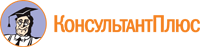 